В ноябре ШСК «Юниор» провёл турнир по настольному теннису среди учащихся 8 – 9 классов.Турнир был проведён в родной школе МБОУ Заполосной СОШ, а также была организована дружеская встреча с МБОУ Конзаводской СОШ.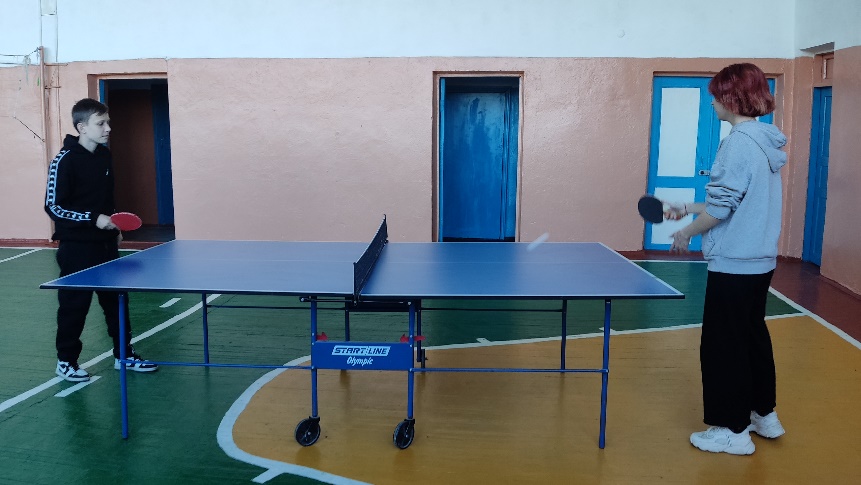 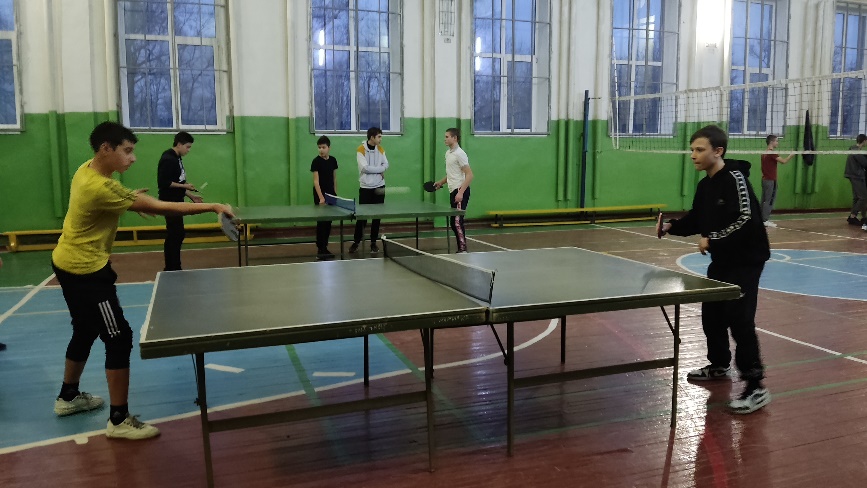 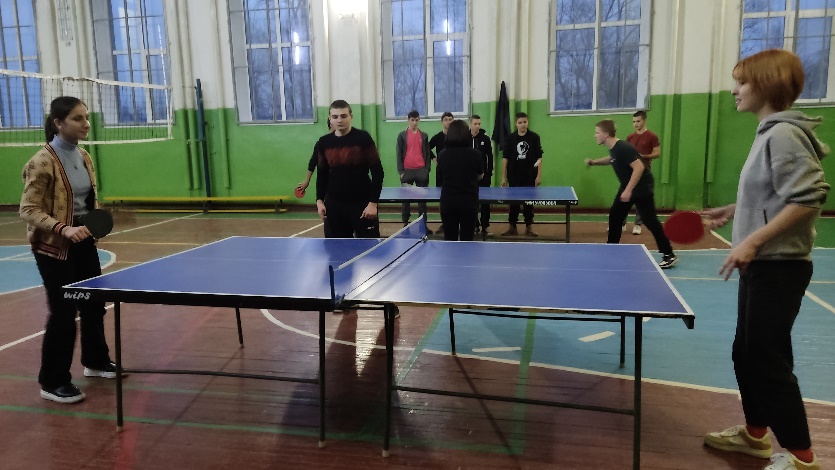 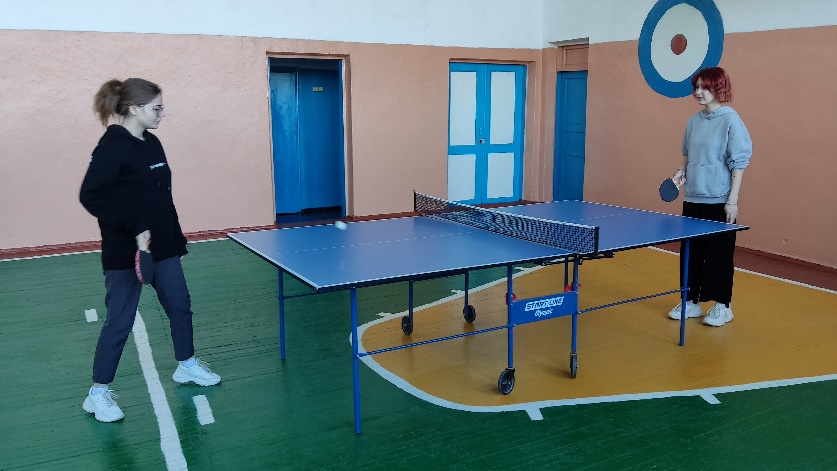 